Publicado en Alfara del Patriarca, Valencia el 11/05/2015 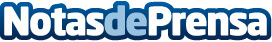 Juan García se incorpora a Infortisa como Director de ComprasInfortisa amplía su equipo humano para fortalecer su posición en el mercado. - El Director de Compras liderará la relación con los fabricantes y los acuerdos estratégicos con las marcas tecnológicas Datos de contacto:Ricardo AbaNota de prensa publicada en: https://www.notasdeprensa.es/juan-garcia-se-incorpora-a-infortisa-como_1 Categorias: Telecomunicaciones Valencia Nombramientos Recursos humanos Consumo http://www.notasdeprensa.es